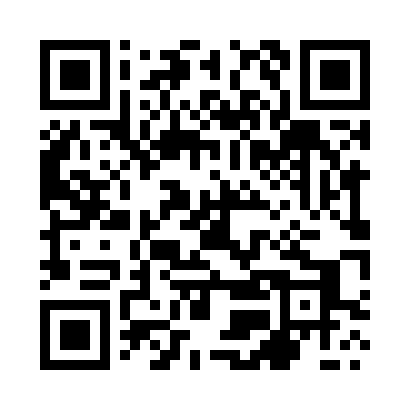 Prayer times for Sudolek, PolandMon 1 Apr 2024 - Tue 30 Apr 2024High Latitude Method: Angle Based RulePrayer Calculation Method: Muslim World LeagueAsar Calculation Method: HanafiPrayer times provided by https://www.salahtimes.comDateDayFajrSunriseDhuhrAsrMaghribIsha1Mon4:206:1512:435:107:128:592Tue4:176:1212:425:117:139:013Wed4:146:1012:425:127:159:044Thu4:126:0812:425:147:169:065Fri4:096:0612:415:157:189:086Sat4:066:0412:415:167:199:107Sun4:036:0212:415:177:219:128Mon4:015:5912:415:187:239:149Tue3:585:5712:405:197:249:1610Wed3:555:5512:405:207:269:1911Thu3:525:5312:405:217:279:2112Fri3:495:5112:405:227:299:2313Sat3:465:4912:395:237:319:2514Sun3:445:4712:395:257:329:2815Mon3:415:4512:395:267:349:3016Tue3:385:4312:395:277:359:3217Wed3:355:4112:385:287:379:3518Thu3:325:3912:385:297:389:3719Fri3:295:3712:385:307:409:3920Sat3:265:3512:385:317:429:4221Sun3:235:3312:375:327:439:4422Mon3:205:3112:375:337:459:4723Tue3:175:2912:375:347:469:4924Wed3:145:2712:375:357:489:5225Thu3:115:2512:375:367:499:5426Fri3:085:2312:375:377:519:5727Sat3:055:2112:365:387:5310:0028Sun3:025:1912:365:397:5410:0229Mon2:595:1712:365:407:5610:0530Tue2:555:1612:365:417:5710:08